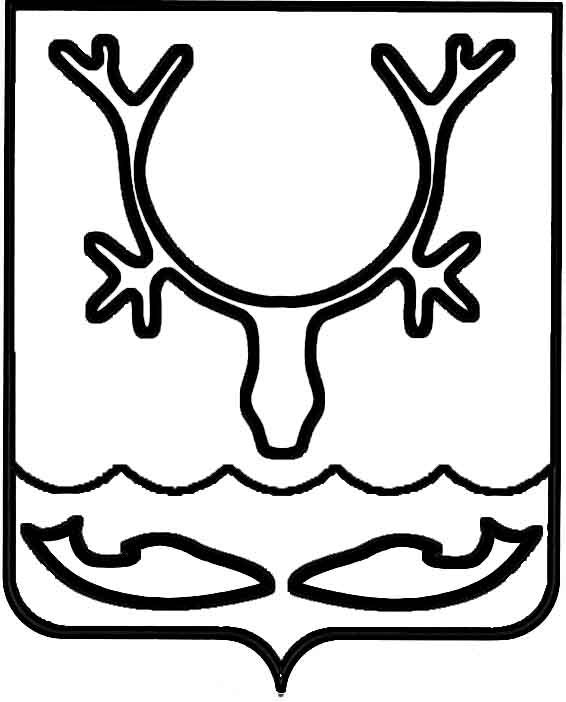 Администрация МО "Городской округ "Город Нарьян-Мар"ПОСТАНОВЛЕНИЕот “____” __________________ № ____________		г. Нарьян-МарО признании утратившим силу постановление Администрации МО "Городской округ "Город Нарьян-Мар"           от 11.11.2013 № 2412 "Об утверждении муниципальной программы муниципального образования "Городской округ "Город Нарьян-Мар" "Физическая культура и спорт"В соответствии с пунктом 9 статьи 5 закона Ненецкого автономного округа      от 11.09.2014 № 95-оз "О перераспределении полномочий между органами местного самоуправления муниципальных образований Ненецкого автономного округа и органами государственной власти Ненецкого автономного округа" Администрация муниципального образования "Городской округ "Город Нарьян-Мар"П О С Т А Н О В Л Я Е Т:Признать утратившим силу с 01 января 2015 года постановление Администрации МО "Городской округ "Город Нарьян-Мар" от 11.11.2013 № 2412 "Об утверждении муниципальной программы муниципального образования "Городской округ "Город Нарьян-Мар" "Физическая культура и спорт".Настоящее постановление вступает в силу со дня его подписания. 3007.2015905И.о. главы МО "Городской округ "Город Нарьян-Мар" А.Б.Бебенин